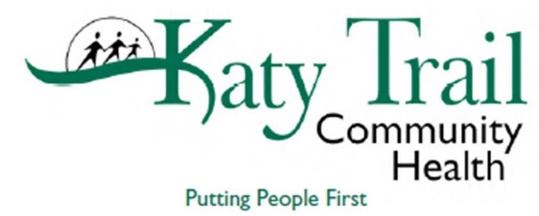 Request for Accommodation: Medical Exemption from VaccinationTo request an exemption from required vaccinations, please complete section 1 below and have your medical provider complete section 2 before returning this form to the human resources department.Section 1: To be completed by the employeeI am requesting a medical exemption from Katy Trail Community Health’s mandatory COVID-19 vaccination policy.I verify that the information I am submitting to substantiate my request for exemption from Katy Trail Community Health’s vaccination policy is true and accurate to the best of my knowledge. I understand that any falsified information can lead to disciplinary action, up to and including termination. I further understand that Katy Trail Community Health is not required to provide this exemption accommodation if doing so would pose a direct threat to myself or others in the workplace or would create an undue hardship for Katy Trail Community Health.Section 2: Medical Certification for Vaccination Exemption to be completed by medical providerEmployee Name: _________________________________________________Dear Medical Provider, Katy Trail Community Health requires vaccination COVID-19 as a condition of employment. The individual named above is seeking an exemption to this policy due to medical contraindications. Please complete this form to assist Katy Trail Community Health in the reasonable accommodation process. I certify the above information to be true and accurate, and request exemption from the COVID-19 vaccination for the above-named individual. HR USE ONLYDate of initial request: __/__/____		Date certification received: __/__/____Accommodation request:Approved __/__/____  	Describe specific accommodation details: _____________________________________________________________________________Denied    __/__/____		Describe why accommodation is denied: _____________________________________________________________________________	Name (print):Date:Dept.: Position:Manager:Work/Cell Phone:Employee Signature:Date:The person named above should not receive the COVID-19 vaccine due to: This exemption should be:Temporary, expiring on: __/__/____, or when _________________________________PermanentMedical Provider Name (print):Medical Provider Name (print):Medical Provide Signature:Date:Practice Name & Address:Provider Phone: